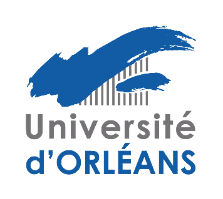 AVIS DE SOUTENANCE EN VUE DEL’HABILITATION A DIRIGER DES RECHERCHESDiscipline : Sciences de GestionZOUKOUA Éric-Alain Maître de Conférencesprésentera ses travaux en vue de l’habilitation à diriger des recherchesLe lundi 11 décembre 2023 à 13H30Lieu : Salle des Thèses de la Faculté de Droit Économie et Gestiondevant le jury constitué par les personnalités suivantes :CoordinatriceMadame Sophie RENAULTProfesseur des Universités à l’Université d’Orléans - IAE d’OrléansRapporteursMadame Anaïs HAMELIN Professeur des Universités à l’Université de Strasbourg - Sciences Po StrasbourgMonsieur Rémi JARDATProfesseur des Universités à l’Université d’Évry-Val d’Essonne- UFR SHSMonsieur Jérôme MERICProfesseur des Universités à l’Université de Poitiers - IAE de PoitiersSuffragantMadame Gwenaëlle NogatchewskyProfesseur des Universités à l’Université de Paris-Dauphine-PSLRésumé des travaux :Notre mémoire d’Habilitation à Diriger des Recherches met en avant, l’articulation entre la gouvernance, la mobilisation des ressources dans des organisations en situation de forte dépendance en ressources financières et la réalisation des finalités organisationnelles. Nous avons traité cette problématique à travers deux objets de recherche spécifiques. Il s’agit : Des associations, en particulier celles intervenant dans le secteur social et médico-social en situation de forte dépendance en ressources vis-à-vis des financeurs publics; Des plateformes de crowdfunding, dont le business model oblige à attirer le maximum de financeurs ou de contributeurs d’une part et de porteurs de projets d’autre part.  Nous montrons à travers nos deux objets de recherche comment une gouvernance efficace peut créer un environnement propice à la mobilisation des ressources dans un contexte de rareté et favoriser ainsi la création de valeur.Nos travaux, plaident pour une approche intégrée de la gouvernance et également pour une co-construction des mécanismes de gouvernance entre les partenaires. Ils montrent la nécessité de faire évoluer les modes de gouvernance pour favoriser une gouvernance co-construite comme source d’une mobilisation efficace des ressources. Ce concept de gouvernance intégrée nous permet de développer des recherches autour de deux programmes qui structurent notre agenda scientifique pour les années à venir. Ces programmes questionnent d’une part la gouvernance et le pilotage des relations partenariales au sein de trois domaines de recherches différents (les associations, les producteurs en circuits courts, les universités) et d’autre part, la gouvernance des plateformes d’Equity Crowdfunding, l’innovation et la digitalisation des métiers du chiffre.